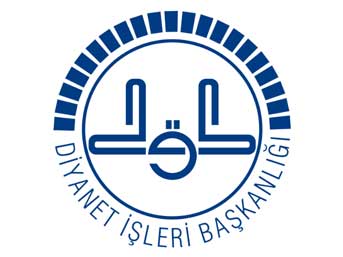 KÖRFEZMÜFTÜLÜĞÜKÖRFEZ İLÇESİ KURBAN HİZMETLERİ KOMİSYON KARARITARİH25.06.2021KÖRFEZMÜFTÜLÜĞÜKÖRFEZ İLÇESİ KURBAN HİZMETLERİ KOMİSYON KARARISAAT11: 00KÖRFEZMÜFTÜLÜĞÜKÖRFEZ İLÇESİ KURBAN HİZMETLERİ KOMİSYON KARARIYERKAYMAKAMLIK TOPLANTI SALONUİlgi: a) 19/07/2003 tarihli ve 28713 sayılı Resmi Gazete’de yayımlanarak yürürlüğe giren Kurban Hizmetlerinin Diyanet İşleri Başkanlığınca Yürütülmesine Dair Yönetmelik,	  b) Resmi Gazetede Yayımlanarak yürürlüğe giren 19.06.2021 tarihli ve 31516 sayılı     2021 Yılı Kurban Hizmetlerinin Uygulanmasına Dair Tebliğ, İlgi: a) 19/07/2003 tarihli ve 28713 sayılı Resmi Gazete’de yayımlanarak yürürlüğe giren Kurban Hizmetlerinin Diyanet İşleri Başkanlığınca Yürütülmesine Dair Yönetmelik,	  b) Resmi Gazetede Yayımlanarak yürürlüğe giren 19.06.2021 tarihli ve 31516 sayılı     2021 Yılı Kurban Hizmetlerinin Uygulanmasına Dair Tebliğ, İlgi: a) 19/07/2003 tarihli ve 28713 sayılı Resmi Gazete’de yayımlanarak yürürlüğe giren Kurban Hizmetlerinin Diyanet İşleri Başkanlığınca Yürütülmesine Dair Yönetmelik,	  b) Resmi Gazetede Yayımlanarak yürürlüğe giren 19.06.2021 tarihli ve 31516 sayılı     2021 Yılı Kurban Hizmetlerinin Uygulanmasına Dair Tebliğ, İlgi: a) 19/07/2003 tarihli ve 28713 sayılı Resmi Gazete’de yayımlanarak yürürlüğe giren Kurban Hizmetlerinin Diyanet İşleri Başkanlığınca Yürütülmesine Dair Yönetmelik,	  b) Resmi Gazetede Yayımlanarak yürürlüğe giren 19.06.2021 tarihli ve 31516 sayılı     2021 Yılı Kurban Hizmetlerinin Uygulanmasına Dair Tebliğ, Kurban Bayramında ibadet maksadıyla kurban kesmek isteyen vatandaşlar dini hükümlere, sağlık şartlarına ve çevre temizliğine uygun bir şekilde kurbanlarını bizzat kesmeleri veya vekâlet yoluyla kestirmelerine yardımcı olmak, kurban satış yerlerini tespit etmek, kurbanlık hayvanların sağlıklarıyla ilgili tedbirleri görüşmek üzere; Kurban Hizmetleri Komisyonu İlçe Kaymakamı sayın Gürsoy Osman BİLGİN’in başkanlığında, 25.06.2021 tarihinde saat 11: 00’da toplanarak aşağıdaki kararları almıştır.Tüm Dünya’da etkisi görülen Covid19 salgınının toplum sağlığı ve kamu düzeni açısından oluşturduğu riski yönetebilmek adına hayatın her alanına yönelik tedbirler Sağlık Bakanlığı ve Koronavirüs Bilim Kurulunun önerileri, Sayın Cumhurbaşkanımızın talimatları doğrultusunda alınmakta ve uygulanmaktadır.İçerisinde bulunduğumuz kontrollü sosyal hayat döneminde, salgınla mücadelenin genel prensipleri olan temizlik, maske ve mesafe kurallarının yanı sıra her bir faaliyet alanı/iş kolu için alınması gereken önlemler ayrı ayrı belirlenerek bu kural ve tedbirler çerçevesinde faaliyetlerin sürdürülmesi sağlanmaktadır.Bu çerçevede, yaklaşan Kurban Bayramı nedeniyle gerek hayvan satış gerekse kurban kesim yerlerinde alınacak tedbirler ile bu yerlerde çalışan ve müşteriler için uyulması gereken kurallar, Sağlık Bakanlığı Koronavirüs Bilim Kurulunca “Kurban Bayramı ve Öncesinde Hayvan Satış Yerlerine Yönelik Alınması Gereken Önlemler” belirlenmiş; Cumhurbaşkanlığınca (Diyanet İşleri Başkanlığı) hazırlanan “2021 Yılı Kurban Hizmetlerinin Uygulanmasına Dair Tebliğ” 19.06.2021 tarihli ve 31516 sayılı Resmi Gazete’de yayımlanmıştır.Kaymakamlığımızın Rehber ve Tebliğleri doğrultusunda, 20.07.2021 - 23.07.2021 tarihlerinde hep birlikte idrak edeceğimiz Kurban Bayramı sırasında özellikle kurban satış yerlerinde oluşabilecek yoğunluk/kalabalıkların Covid19 salgını sürecinde halk sağlığı açısından oluşturabileceği riskleri yönetebilmek amacıyla aşağıdaki usul ve esasların uygulanmasının uygun olacağı değerlendirilmektedir.     TOPLANTIDA ALINAN KARARLAR2021 yılı Kurban hizmetlerinin yürütülmesi ile ilgili komisyonumuz 25/06/2021 Cuma günü saat 11:00’da İlçe Kaymakamı Gürsoy Osman BİLGİN’in Başkanlığında toplanarak, aşağıdaki yazılı gündem konuları görüşüldü.2021 yılı içerisinde yapılacak olan Kurban Hizmetleri Komisyon toplantısının, tebliğin yayınlandığı tarihten itibaren en geç 10 (on) gün içerisinde yapılmasına,Kurban Hizmetleri Komisyonuna bağlı olarak kontrol ve denetim amacı ile Körfez Belediye Başkanlığı Veteriner İşleri Müdürlüğü, Zabıta Müdürlüğü, İlçe Tarım ve Orman Müdürlüğü, İlçe Müftülüğü ile ilçe Sağlık Müdürlüğü kurumlarından Alt Komisyon oluşturulmasına,Aşağıda belirtilen yerlerin kurban satış yeri ve kesim yeri olarak belirlenmesine,      Satış Yeri : İlimtepe Mah. Alpaslan Bulvarı / Körfez      Körfez Belediyesince gösterilecek ve Alt Komisyonca uygun görülecek özel mülkiyete konu iş yeri ve mekanlar ile ihtiyaç duyulduğu takdirde belediye tarafından yeni satış ve kesim yerlerinin belirlenerek İlçe Müftülüğüne bildirilmesi, belirlenen yerlerin alt komisyon tarafından denetlenmesine, bunların dışında kalan Okul, Pansiyon, Yurt ve Camii bahçeleri, park alanları, umuma açık yerlerin Oto yol, D-100 karayolu ile bu yollara bağlantılı, devamlı işlek durumda olan ana güzergâhların kenarları ile cadde ve sokaklarda kurban satışı ve kesiminin yasaklanmasına,Kurban satış ve kesim yerleri adres ve telefonlarının Kurban Komisyonunda bulunan üye kurumların web sayfalarında yayımlanmasına, kurban satış ve kesim yerlerinin ilçe hayvan sağlığı zabıtası kararları ve salgın hastalıkların önlenmesine ilişkin mevzuat gereğince belirlenerek, adreslerinin çeşitli yollarla halka 28.06.2021 tarihine kadar duyurulması ve kurban satış yerlerinde insan, hayvan ve çevre sağlığı açısından gerekli tedbirlerin alınarak Kocaeli İli genelindeki kurban satış ve kesim yerlerinin (Resmi ve Özel) adres ve telefonlarının ilgili Belediye Başkanlığı’ndan istenmesine, belirlenen kurbanlık hayvan satış ve kesim yerlerinin açık adreslerinin 29.06.2021 tarihine kadar DHYS (Din Hizmetleri Yönetim Sistemi)'ne girilmesine,Hayvan satış yerlerinin giriş ve çıkışlarının kontrol altında bulundurulmasına, tebliğde belirtilen; Kurban satış yerlerine getirilen hayvanların il içi hareketlerinde pasaport, nakil belgesi iller arası hareketlerinde ise veteriner sağlık raporları, pasaport nakil belgeleri kontrol edilerek belgeleri tam olanların satış yerine girişine izin verilmesine, küpelenmemiş ve kayıt altına alınmamış hayvanların satış yerlerine girişine müsaade edilmemesine, kaçak girişi yapılan hayvan sahipleri hakkında kanuni işlem yapılmasına,  a) 2872 sayılı Çevre Kanununun 8/1 maddesinde belirtilen yasaklara (Her türlü atık ve artığın, çevreye zarar verecek şekilde, ilgili yönetmelikte belirlenen standartlara ve yöntemlere aykırı olarak doğrudan ve dolaylı biçimde alıcı ortama vermek, depolamak, taşımak ve benzeri faaliyetlerde bulunmak.) uymayanlara,b) 5326 sayılı Kabahatler Kanununun 41/3. maddesi gereğince hayvan kesimine tahsis edilen yerler dışında kesim yapan veya kesilen hayvan atıklarını sokağa veya kamuya ait sair bir alana bırakan kişilere, c) 5199 sayılı Hayvanları Koruma Kanununun 12-13-14’ncü maddelerine uymayanlara aynı kanunun 28’nci maddesi gereği suçun durumuna göre ceza uygulanmasına,d) Komisyonca belirlenen yerler dışında kurban satış ve kesimi yapıldığı tespit edilmesi halinde başka bir merciden karar beklemeden belediye, emniyet ve jandarma işbirliği ile derhal tahliyesinin sağlanmasına,e) Kurban satış yerinde bayram önceki hafta sonu günleri (17-18 Temmuz 2021) 09:00-19:00 saatleri arası, arefe ve bayramın birinci günü tam gün emniyet ve jandarmanın trafiği düzenlemesine, bu günlerde hafriyat kamyonlarının trafiğe çıkışlarına izin verilmeyeceği bilgisinin ilgili firmalara Jandarma tarafından tebliğ edilmesine,f) Kurban satış yerlerinin bayramın 4. günü kapatılması, bir sonraki günü toparlanmasına,Cuma vaazları ve hutbeleri ile bayram vaazı ve hutbesinde; sağlık durumu iyi olmayan, kurbanvasfı taşımayan hayvanlarla, gebe/ damızlık niteliği taşıyan hayvanların, iki yaşını doldurmayan büyükbaş hayvanların (sığır cinsi) bir yaşını doldurmayan küçükbaş hayvanların (davar cinsi) kurban olarak kesilmeyeceğinin, kurban satış ve kesim yerleri ile kesim yerlerinin dışında kurban kesenlere ceza-i müeyyide uygulanacağının, Kurbanların yönetmelik esaslarına ve hijyen şartlarına uygun olarak, ehil kişilere kestirilmesine, kesilen büyükbaş hayvanların kulak küpesi ve pasaportlarının mutlaka kesim mahallinde bulunan görevlilere teslim edilmesine, bunun mümkün olmaması halinde İlçe Tarım ve Orman Müdürlüğüne veya Zabıta Müdürlüklerine ulaştırılmasına, hayvanlar kesildikten sonra derilerinin sıhhatli bir şekilde yüzülmek suretiyle milli servete katkı sağlanması ve derilerin tuzlanması için duyuruların yapılarak halkımızın bilinçlendirilmesine,İlçe merkezinde kurban satış yerini gösteren yazılı işaretlerin, bez afiş ve pankartların belediye tarafından yapılarak uygun yerlere asılmasına,Kurban satış ve kesim yerindeki gerekli alt ve üst yapının belediye tarafından oluşturulmasına, a) Hayvan satış alanının etrafının sınırlandırılmasına, b) İnsan kalabalığını önlemek için hayvan ve insanların giriş-çıkışına uygun kontrollü kapılar oluşturulmasına ve çadırlar arası mesafenin en az iki metre olmasına, c) Tabelalar ile hayvan satış yerleri içinde uygun yönlendirmeler yapılmasına,d) Hayvan satış alanının giriş kapıları ve uygun yerlerine, satış ünitelerinin önüne hayvansal hastalıklar ve COVID-19’dan korunma önlemleri ile ilgili bilgilendirici kuralların olduğu tabelalar asılmasına,e) Hayvan satış alanında 8 metrekareye bir kişi olacak şekilde kontrollü insan girişi sağlanması için tedbirler alınmasına, (müşteri ve satıcılar, hayvan satış alanlarında en az 1,5 metre 3 - 4 adım fiziki mesafeye uymalıdır.)f) Girişte ateş ölçer ve el antiseptiği ve kolonya bulundurulmasına,g) Solunum sıkıntısı olan, COVID-19 tanısı veya temaslısı satıcılar ile müşteriler, hayvan satış alanlarına girmemeli ve bu durumda olduğu tespit edilen satıcılar ve müşterilerin derhal en yakın sağlık kuruluşuna yönlendirilmesinin sağlanmasına.ğ) Kurban sahipleri ve vatandaşların ihtiyaçlarını karşılayacak şekilde seyyar çeşme ve tuvaletler oluşturulmasına ve bunların bulunduğu yerleri gösteren levhalar konulmasına, (Abdesthanelerde ve tuvaletlerde eksik malzeme olmaması için gerekli tedbirler alınmalı, satıcı ve alıcıların gerekli sıklıkta ellerin yıkanmasının sağlanması)h)Müşteri ve satıcılar arasında el teması (tokalaşma) yapılmaması konusunda bilgilendirilmesine, ı) Hayvan satış alanlarında satıcı ve müşteriler maskesiz gezmemeleri, nemlenen ya da kirlenen maskeleri değiştirirken el antiseptiği kullanılmasının gerekliliğinin hatırlatılmasına,i) Satıcıların sık sık elini yıkaması veya el antiseptiği (özellikle her para ödemesinden sonra) kullanmasına,j) Satıcıların geceledikleri yerde yataklar arası mesafe, en az 1,5 metre olması, Satış ünitesinde bulunan satıcıların diğer satış ünitesinde olan satıcılarla temas etmemesi gerektiğinin hatırlatılmasına,Görev yapacak memurlar için kabin şeklinde seyyar danışma büroları kurulmasına,Kurban satış ve kesim yeri listelerinin tebliğdeki esaslara uygun olarak, İlçe Belediye Başkanlığı ve İlçe Tarım ve Orman Müdürlükleri personelinin katılımı ile Ek-5 ve Ek-6 formların her kurban satış ve kesim yeri için komisyonca belirlenen denetçiler tarafından doldurulmasına,Kurban mahallerine gelen vasıtalara hayvanların indirilmesi ve bindirilmesi için uygun rampalar yapılmasına, vasıtaların kurban mahallini işgal etmemeleri için uygun yerlere park ettirilmesine,Kurban satış ve kesim yerlerinde hayvanların korunmasına, gözetilmesine, bakımı ve kötü muameleden uzak tutulmasının yanında temizlik, sağlık ve güvenliklerine özen gösterilmesine, uygun vasıtalarla eziyet edilmeden taşınmasına,Bayram öncesi ve Bayram günlerinde Emniyet Müdürlüğü ile İlçe Jandarma Komutanlığı tarafından trafik, asayiş ve güvenlik tedbirlerinin alınması ve kolluk kuvvetlerini ilgilendirilen konuların ayrı bir yazıyla bildirilmesine, Müftülük tarafından Din Görevlisi, belediyelertarafından yeterli sayıda Veteriner Hekim, şoför, Kasap ve Kasap yardımcısı ile yardımcı eleman,İlçe Sağlık Müdürlüğü ile İlçe Tarım ve Orman Müdürlüğü tarafından da ihtiyaç durumuna göre denetim ve kontrol elemanı bulundurulmasına ve her kurumun kendi görevlisi için Yaka Kartı düzenlemesine, kurban kesim yerlerindeki görevlilere kumanya hazırlama işi için komisyon bütçesi oluşturulmasına, bu yıl için görevlendirilen personelin (Emniyet, Jandarma, Müftülük, Belediye, Tarım ve Orman Müdürlüğü tarafından) Polis, Din Görevlisi, Zabıta vb. iaşe giderlerinin Kurban Hizmetleri Komisyonu veya Körfez Belediye Başkanlığı tarafından karşılanmasına, Kurban satış yerinde yapılan kontrollerde belgesiz, sağlık durumu iyi olmayan, özellikle büyükbaş hayvanlarda 2 (iki) yaşını doldurmamış (Kameri yıla göre hesaplanacak), kurban vasfı taşımayan hayvanları kurban satış yerine getiren ve satarak kurallara uymayan kişilere yönelik yasal işlem başlatılacağının hayvan sahibi ile çadır sahiplerine bildirilmesine,  Kura çekiminden sonra boş kalan kurban satış yerlerinin satımının 09.07.2021 tarihine kadar yapılabilmesine; bu tarihten sonra çadır yeri satışı yapılmayacağına, Kurban kesimi sürecinde kaçan hayvanlar için belediye tarafından satış ve kesim yerlerinde TAKİP EKİP’i oluşturulmasına,Hayvan satış noktasında kurulacak kesim yerinin belediye başkanlığı tarafından organize edilmesine, a) Kesim yerlerinde kesimlerin daha düzenli yapılması, zaman kaybının ve karmaşanın önlenmesi, COVID-19 bulaşma riskini en aza indirmek için kesim işinin Randevu Sistemine göre yapılıp, kesim işlemlerinin bayramın ilk gününde yoğunlaşmaması için gerekli tedbirler alınmasına, b) Belirlenen kurban kesim yerlerinin günlük kesim kapasitesi bilgisi 19/07/2021 tarihine kadar çeşitli iletişim kanalları kullanılarak kamuoyuna duyurulmasına,c) Kurban kesim yerlerinde; çalıştıracak eleman sayısı ile günlük kesim sayısının kurban komisyonuna bildirmelerine, veteriner hekim bulundurulmasının zorunlu tutulmasına,d) Kurban kesimi yerlerinde yemek ikramı yapılamayacağı bilgisinin kesim yeri sahiplerine bildirilmesine,Kurban kesim yerinin dışında kalan, besi çiftlikleri, ticaret amacıyla yapılan kesim yerleri vb yerlerde kurban kesmek isteyenler müracaatlarını belediye başkanlığına yapacaklardır. Belediye başkanlığı tarafından alınan müracaatların hem evrak üzerinde hem de kesim merkezlerinde gerekli inceleme ve denetleme yapmak ve uygun olanlara izin belgesi verilmesi için Kurban Hizmetleri Alt Komisyonuna havale edilmesine,Kırsal kesimde Kendi özel mülklerinde kurban kesmek isteyen vatandaşlarımız kurban atıklarını gelişi güzel şekilde atmamaları, Kurban atıklarını sağlam poşetlere koyarak Belediye temizlik ekiplerine teslim etmeleri hususunda vatandaşlarımız bilgilendirilmeleri. Atıkların belediye ekipleri tarafından en kısa sürede imha yerlerine götürmelerine,Kurban kesimlerinin başlamasından bitimine kadar çocukların kesim mahallerine yaklaştırılmamasına kedi, köpek gibi hayvanların kesim mahallinden uzaklaştırılmasına,Kesim yerlerinde ilk yardım malzemesi ve maske bulundurulmasına, kesim elemanının kesim sırasında su geçirmeyen önlük, maske, eldiven, su geçirmez çizme giymeleri ile Kurban Bayramından önce portör muayenesine tabi tutulmasına, yönetmelik esaslarına uygun olarak, dini kuralların gerektirdiği özel koşullar da dikkate alınarak, hayvanların korkutulmadan, ürkütülmeden, en az acı verecek şekilde, temizlik kurallarına uyularak kesilmesi, Her kesimden sonra, eldiven değiştirilmesi, kesim aletlerinin yıkanması ve dezenfekte edilmesi. Kesin olarak öldüğü anlaşılmadan kurbanlıkların vücutlarına müdahalede bulunulmaması konusunda kesim yapacakların uyarılmasına, parçalama işinin tamamen kasaplar tarafından yapılmasına, özel kesim yerlerinde müşterilere yemek ikramında bulunulmamasına, kesim için hissedarlaravekaleten bir kişinin kesim bölgesine alınmasına, kurban etlerinin parçalanması ve bölünmeişlemleri için kasaplarla beraber kesim alanına en fazla 3 (üç) hissedarın alınmasına, Sağlıklı bir şekilde haberleşmeyi sağlamak amacıyla Kurban Bayramı süresince kurum ve kuruluşların telefonları ile görevlendirilecek personellerin cep telefonlarının, Kurban Komisyonunda görev alan personelin tamamına verilmesine,Satış ve kesim işlemleri tamamlandıktan sonra hayvan atıklarının hijyenik şartlara uygun olarak temizlenmesi ile ilaçlama ve dezenfekte işlemlerinin belediye tarafından yapılmasına,Kurban atıklarını çevreye zarar verecek şekilde atan vatandaşların 112 ve 0  (262) 500 00 50 nolu telefonlara ihbar edilmesi gerektiğinin halka duyurulmasına,İhtiyaç duyulması halinde Kurban kesimi konusunda elaman yetiştirmek ve geliştirmek için Halk Eğitim Merkezi ve İlçe Müftülüğü İşbirliği ile kurban kesim kursu düzenlenmesine ve kursa iştirak edenlere kurs bitirme belgesi verilmesine, yapılacak olan kurstan haberdar olunması için camilerde duyuru yapılmasına,Kurban satış yerinin Körfez Belediyesince hazır hale getirilmesine ve bu tarihten sonra kurbanlık hayvanların girişine izin verilmesine, İlçe Hudutlarındaki Kurban satış ve kesim yerinde bütün kontrol ve tedbirlerin Emniyet Müdürlüğü ve İlçe Jandarma Komutanlığı tarafından alınmasına, İl Kurban Hizmetleri Komisyonunun almış olduğu kararların uygulanmasına, İl Pandemi Kurulunun aldığı Kurul kararları, il Hıfzıssıhha Kurulu kararlarının dikkate alınmasına,Kurban Hizmetleri Komisyonunda görevlendirilen kurum personeli arasında iletişim sağlamak için Whatsap grubu oluşturulmasına,Kurban Komisyonundaki kurumların Kurban Bayramı sonunda Kurban faaliyetleri ile ilgili raporu hazırlayarak 06/08/2021 tarihine kadar Kurban Komisyonu Sekreterliğine gönderilmesine, Kurban faaliyetleri ile alakalı değerlendirme toplantısının 24.08.2021 tarihinde yapılmasına,Bu kararın birer suretinin ilgili kurum ve kuruluşlar ile yayımlanmak üzere mahalli yazılı basına gönderilmesine,2860 sayılı Yardım toplama Kanunu, 2872 sayılı çevre kanunu, 5996 sayılı Veteriner Hizmetleri, Bitki Sağlığı, Gıda ve Yem Kanunu ile Özel Öğrenci Barınma Hizmetleri yönetmeliği, kurban hizmetlerin uygulanmasına dair tebliğler ile dernekler, vakıflar ve kişiler tarafından yardım ve deri toplanmamasına; Komisyonun belirlediği ve izin alınan yerler dışında toplu kurban kesimi yapılmamasına, buna teşebbüs edenlere kolluk kuvvetleri tarafından müdahale etmesine, ”Sürdürülebilir bir hayvancılık için damızlık dişi varlığının arttırılması amacıyla“ Gebe veya damızlık niteliği taşıyan dişi hayvanların kurbanlık hayvan satış yerlerine girişlerine ve kurbanlık olarak kesimlerine müsaade edilmemesine, dişi hayvan kesileceği durumlarda canlı ağırlığın altındaki kuzular ile 18 kg. canlı ağırlığın altındaki oğlakların kesimine, kesim amaçlı nakline ve kurbanlık satış yerlerinde satılmasına izin verilmemesine, Tarım ve Orman Bakanlığı Covid-19 Bilim Komisyonu Tavsiyeleri Doğrultusunda 14 Haziran 2021 tarihinde hazırlanan “Kurban Satış ve Kesim Yerlerinde Alınması Gereken Tedbirler” Belediye Başkanlığımızca çoğaltılarak Satış ve Kesim yerinde herkesin göreceği okuyacağı yerlere asılmasına ve bilgilendirme broşürlerinin dağıtılmasına, İş bu alınan kararlar ve ekteki ilgi tebliğ, genelge, çalışma rehberi ve mevzuat hükümleri doğrultusunda 2021 yılı kurban hizmetlerinin en sağlıklı bir şekilde yürütülmesine alınan kararların titizlikle takip edilmesine, aksi durumlarda gerekli cezai müeyyidelerin uygulanmasına, İlçe Kurban Hizmetleri Komisyonun aldığı kararların camilerde hutbe ve vaaz konusu yapılarak kamuoyuna duyurulmasına, basın, radyo ve benzeri yollarla Körfez halkıyla paylaşılmasına, Yönetmelik çerçevesinde 34 madde halinde hazırlanan yukarıdaki usul ve esasların ilgili kurumlar tarafından herhangi bir eksiklik ve aksaklığa meydan verilmeden süresi içinde uygulanmasına, tereddüt edilen konularda komisyondan görüş alınıp buna göre işlem yapılmasına oy birliği ile karar verilmiştir.                                                                                            25/06/2021Gürsoy Osman BİLGİN                        Faruk DENLİ                       Ahmet Zihni MANAB   Körfez Kaymakamı                   Körfez Belediye Bşk. Yrd.                İlçe Emniyet Müd.       Komisyon Başkanı	           Üye                                                  Üye       Hüseyin ERARSLAN                 Semra KOŞUMCU		              Oğuz KÖSA                  İlçe  Jandarma Komutanı     İlçe  Tarım ve Orman Müdürü            İlçe Sağlık Müdürü                                            Üye	                                        Üye                                            Üye                      Abdül Muhammed ÇINAR                           İdris ŞÖHRETLİ                                 İlçe Müftüsü                                        Orman İşletme Şefi                                                      Üye                                                            Üye Kurban Bayramında ibadet maksadıyla kurban kesmek isteyen vatandaşlar dini hükümlere, sağlık şartlarına ve çevre temizliğine uygun bir şekilde kurbanlarını bizzat kesmeleri veya vekâlet yoluyla kestirmelerine yardımcı olmak, kurban satış yerlerini tespit etmek, kurbanlık hayvanların sağlıklarıyla ilgili tedbirleri görüşmek üzere; Kurban Hizmetleri Komisyonu İlçe Kaymakamı sayın Gürsoy Osman BİLGİN’in başkanlığında, 25.06.2021 tarihinde saat 11: 00’da toplanarak aşağıdaki kararları almıştır.Tüm Dünya’da etkisi görülen Covid19 salgınının toplum sağlığı ve kamu düzeni açısından oluşturduğu riski yönetebilmek adına hayatın her alanına yönelik tedbirler Sağlık Bakanlığı ve Koronavirüs Bilim Kurulunun önerileri, Sayın Cumhurbaşkanımızın talimatları doğrultusunda alınmakta ve uygulanmaktadır.İçerisinde bulunduğumuz kontrollü sosyal hayat döneminde, salgınla mücadelenin genel prensipleri olan temizlik, maske ve mesafe kurallarının yanı sıra her bir faaliyet alanı/iş kolu için alınması gereken önlemler ayrı ayrı belirlenerek bu kural ve tedbirler çerçevesinde faaliyetlerin sürdürülmesi sağlanmaktadır.Bu çerçevede, yaklaşan Kurban Bayramı nedeniyle gerek hayvan satış gerekse kurban kesim yerlerinde alınacak tedbirler ile bu yerlerde çalışan ve müşteriler için uyulması gereken kurallar, Sağlık Bakanlığı Koronavirüs Bilim Kurulunca “Kurban Bayramı ve Öncesinde Hayvan Satış Yerlerine Yönelik Alınması Gereken Önlemler” belirlenmiş; Cumhurbaşkanlığınca (Diyanet İşleri Başkanlığı) hazırlanan “2021 Yılı Kurban Hizmetlerinin Uygulanmasına Dair Tebliğ” 19.06.2021 tarihli ve 31516 sayılı Resmi Gazete’de yayımlanmıştır.Kaymakamlığımızın Rehber ve Tebliğleri doğrultusunda, 20.07.2021 - 23.07.2021 tarihlerinde hep birlikte idrak edeceğimiz Kurban Bayramı sırasında özellikle kurban satış yerlerinde oluşabilecek yoğunluk/kalabalıkların Covid19 salgını sürecinde halk sağlığı açısından oluşturabileceği riskleri yönetebilmek amacıyla aşağıdaki usul ve esasların uygulanmasının uygun olacağı değerlendirilmektedir.     TOPLANTIDA ALINAN KARARLAR2021 yılı Kurban hizmetlerinin yürütülmesi ile ilgili komisyonumuz 25/06/2021 Cuma günü saat 11:00’da İlçe Kaymakamı Gürsoy Osman BİLGİN’in Başkanlığında toplanarak, aşağıdaki yazılı gündem konuları görüşüldü.2021 yılı içerisinde yapılacak olan Kurban Hizmetleri Komisyon toplantısının, tebliğin yayınlandığı tarihten itibaren en geç 10 (on) gün içerisinde yapılmasına,Kurban Hizmetleri Komisyonuna bağlı olarak kontrol ve denetim amacı ile Körfez Belediye Başkanlığı Veteriner İşleri Müdürlüğü, Zabıta Müdürlüğü, İlçe Tarım ve Orman Müdürlüğü, İlçe Müftülüğü ile ilçe Sağlık Müdürlüğü kurumlarından Alt Komisyon oluşturulmasına,Aşağıda belirtilen yerlerin kurban satış yeri ve kesim yeri olarak belirlenmesine,      Satış Yeri : İlimtepe Mah. Alpaslan Bulvarı / Körfez      Körfez Belediyesince gösterilecek ve Alt Komisyonca uygun görülecek özel mülkiyete konu iş yeri ve mekanlar ile ihtiyaç duyulduğu takdirde belediye tarafından yeni satış ve kesim yerlerinin belirlenerek İlçe Müftülüğüne bildirilmesi, belirlenen yerlerin alt komisyon tarafından denetlenmesine, bunların dışında kalan Okul, Pansiyon, Yurt ve Camii bahçeleri, park alanları, umuma açık yerlerin Oto yol, D-100 karayolu ile bu yollara bağlantılı, devamlı işlek durumda olan ana güzergâhların kenarları ile cadde ve sokaklarda kurban satışı ve kesiminin yasaklanmasına,Kurban satış ve kesim yerleri adres ve telefonlarının Kurban Komisyonunda bulunan üye kurumların web sayfalarında yayımlanmasına, kurban satış ve kesim yerlerinin ilçe hayvan sağlığı zabıtası kararları ve salgın hastalıkların önlenmesine ilişkin mevzuat gereğince belirlenerek, adreslerinin çeşitli yollarla halka 28.06.2021 tarihine kadar duyurulması ve kurban satış yerlerinde insan, hayvan ve çevre sağlığı açısından gerekli tedbirlerin alınarak Kocaeli İli genelindeki kurban satış ve kesim yerlerinin (Resmi ve Özel) adres ve telefonlarının ilgili Belediye Başkanlığı’ndan istenmesine, belirlenen kurbanlık hayvan satış ve kesim yerlerinin açık adreslerinin 29.06.2021 tarihine kadar DHYS (Din Hizmetleri Yönetim Sistemi)'ne girilmesine,Hayvan satış yerlerinin giriş ve çıkışlarının kontrol altında bulundurulmasına, tebliğde belirtilen; Kurban satış yerlerine getirilen hayvanların il içi hareketlerinde pasaport, nakil belgesi iller arası hareketlerinde ise veteriner sağlık raporları, pasaport nakil belgeleri kontrol edilerek belgeleri tam olanların satış yerine girişine izin verilmesine, küpelenmemiş ve kayıt altına alınmamış hayvanların satış yerlerine girişine müsaade edilmemesine, kaçak girişi yapılan hayvan sahipleri hakkında kanuni işlem yapılmasına,  a) 2872 sayılı Çevre Kanununun 8/1 maddesinde belirtilen yasaklara (Her türlü atık ve artığın, çevreye zarar verecek şekilde, ilgili yönetmelikte belirlenen standartlara ve yöntemlere aykırı olarak doğrudan ve dolaylı biçimde alıcı ortama vermek, depolamak, taşımak ve benzeri faaliyetlerde bulunmak.) uymayanlara,b) 5326 sayılı Kabahatler Kanununun 41/3. maddesi gereğince hayvan kesimine tahsis edilen yerler dışında kesim yapan veya kesilen hayvan atıklarını sokağa veya kamuya ait sair bir alana bırakan kişilere, c) 5199 sayılı Hayvanları Koruma Kanununun 12-13-14’ncü maddelerine uymayanlara aynı kanunun 28’nci maddesi gereği suçun durumuna göre ceza uygulanmasına,d) Komisyonca belirlenen yerler dışında kurban satış ve kesimi yapıldığı tespit edilmesi halinde başka bir merciden karar beklemeden belediye, emniyet ve jandarma işbirliği ile derhal tahliyesinin sağlanmasına,e) Kurban satış yerinde bayram önceki hafta sonu günleri (17-18 Temmuz 2021) 09:00-19:00 saatleri arası, arefe ve bayramın birinci günü tam gün emniyet ve jandarmanın trafiği düzenlemesine, bu günlerde hafriyat kamyonlarının trafiğe çıkışlarına izin verilmeyeceği bilgisinin ilgili firmalara Jandarma tarafından tebliğ edilmesine,f) Kurban satış yerlerinin bayramın 4. günü kapatılması, bir sonraki günü toparlanmasına,Cuma vaazları ve hutbeleri ile bayram vaazı ve hutbesinde; sağlık durumu iyi olmayan, kurbanvasfı taşımayan hayvanlarla, gebe/ damızlık niteliği taşıyan hayvanların, iki yaşını doldurmayan büyükbaş hayvanların (sığır cinsi) bir yaşını doldurmayan küçükbaş hayvanların (davar cinsi) kurban olarak kesilmeyeceğinin, kurban satış ve kesim yerleri ile kesim yerlerinin dışında kurban kesenlere ceza-i müeyyide uygulanacağının, Kurbanların yönetmelik esaslarına ve hijyen şartlarına uygun olarak, ehil kişilere kestirilmesine, kesilen büyükbaş hayvanların kulak küpesi ve pasaportlarının mutlaka kesim mahallinde bulunan görevlilere teslim edilmesine, bunun mümkün olmaması halinde İlçe Tarım ve Orman Müdürlüğüne veya Zabıta Müdürlüklerine ulaştırılmasına, hayvanlar kesildikten sonra derilerinin sıhhatli bir şekilde yüzülmek suretiyle milli servete katkı sağlanması ve derilerin tuzlanması için duyuruların yapılarak halkımızın bilinçlendirilmesine,İlçe merkezinde kurban satış yerini gösteren yazılı işaretlerin, bez afiş ve pankartların belediye tarafından yapılarak uygun yerlere asılmasına,Kurban satış ve kesim yerindeki gerekli alt ve üst yapının belediye tarafından oluşturulmasına, a) Hayvan satış alanının etrafının sınırlandırılmasına, b) İnsan kalabalığını önlemek için hayvan ve insanların giriş-çıkışına uygun kontrollü kapılar oluşturulmasına ve çadırlar arası mesafenin en az iki metre olmasına, c) Tabelalar ile hayvan satış yerleri içinde uygun yönlendirmeler yapılmasına,d) Hayvan satış alanının giriş kapıları ve uygun yerlerine, satış ünitelerinin önüne hayvansal hastalıklar ve COVID-19’dan korunma önlemleri ile ilgili bilgilendirici kuralların olduğu tabelalar asılmasına,e) Hayvan satış alanında 8 metrekareye bir kişi olacak şekilde kontrollü insan girişi sağlanması için tedbirler alınmasına, (müşteri ve satıcılar, hayvan satış alanlarında en az 1,5 metre 3 - 4 adım fiziki mesafeye uymalıdır.)f) Girişte ateş ölçer ve el antiseptiği ve kolonya bulundurulmasına,g) Solunum sıkıntısı olan, COVID-19 tanısı veya temaslısı satıcılar ile müşteriler, hayvan satış alanlarına girmemeli ve bu durumda olduğu tespit edilen satıcılar ve müşterilerin derhal en yakın sağlık kuruluşuna yönlendirilmesinin sağlanmasına.ğ) Kurban sahipleri ve vatandaşların ihtiyaçlarını karşılayacak şekilde seyyar çeşme ve tuvaletler oluşturulmasına ve bunların bulunduğu yerleri gösteren levhalar konulmasına, (Abdesthanelerde ve tuvaletlerde eksik malzeme olmaması için gerekli tedbirler alınmalı, satıcı ve alıcıların gerekli sıklıkta ellerin yıkanmasının sağlanması)h)Müşteri ve satıcılar arasında el teması (tokalaşma) yapılmaması konusunda bilgilendirilmesine, ı) Hayvan satış alanlarında satıcı ve müşteriler maskesiz gezmemeleri, nemlenen ya da kirlenen maskeleri değiştirirken el antiseptiği kullanılmasının gerekliliğinin hatırlatılmasına,i) Satıcıların sık sık elini yıkaması veya el antiseptiği (özellikle her para ödemesinden sonra) kullanmasına,j) Satıcıların geceledikleri yerde yataklar arası mesafe, en az 1,5 metre olması, Satış ünitesinde bulunan satıcıların diğer satış ünitesinde olan satıcılarla temas etmemesi gerektiğinin hatırlatılmasına,Görev yapacak memurlar için kabin şeklinde seyyar danışma büroları kurulmasına,Kurban satış ve kesim yeri listelerinin tebliğdeki esaslara uygun olarak, İlçe Belediye Başkanlığı ve İlçe Tarım ve Orman Müdürlükleri personelinin katılımı ile Ek-5 ve Ek-6 formların her kurban satış ve kesim yeri için komisyonca belirlenen denetçiler tarafından doldurulmasına,Kurban mahallerine gelen vasıtalara hayvanların indirilmesi ve bindirilmesi için uygun rampalar yapılmasına, vasıtaların kurban mahallini işgal etmemeleri için uygun yerlere park ettirilmesine,Kurban satış ve kesim yerlerinde hayvanların korunmasına, gözetilmesine, bakımı ve kötü muameleden uzak tutulmasının yanında temizlik, sağlık ve güvenliklerine özen gösterilmesine, uygun vasıtalarla eziyet edilmeden taşınmasına,Bayram öncesi ve Bayram günlerinde Emniyet Müdürlüğü ile İlçe Jandarma Komutanlığı tarafından trafik, asayiş ve güvenlik tedbirlerinin alınması ve kolluk kuvvetlerini ilgilendirilen konuların ayrı bir yazıyla bildirilmesine, Müftülük tarafından Din Görevlisi, belediyelertarafından yeterli sayıda Veteriner Hekim, şoför, Kasap ve Kasap yardımcısı ile yardımcı eleman,İlçe Sağlık Müdürlüğü ile İlçe Tarım ve Orman Müdürlüğü tarafından da ihtiyaç durumuna göre denetim ve kontrol elemanı bulundurulmasına ve her kurumun kendi görevlisi için Yaka Kartı düzenlemesine, kurban kesim yerlerindeki görevlilere kumanya hazırlama işi için komisyon bütçesi oluşturulmasına, bu yıl için görevlendirilen personelin (Emniyet, Jandarma, Müftülük, Belediye, Tarım ve Orman Müdürlüğü tarafından) Polis, Din Görevlisi, Zabıta vb. iaşe giderlerinin Kurban Hizmetleri Komisyonu veya Körfez Belediye Başkanlığı tarafından karşılanmasına, Kurban satış yerinde yapılan kontrollerde belgesiz, sağlık durumu iyi olmayan, özellikle büyükbaş hayvanlarda 2 (iki) yaşını doldurmamış (Kameri yıla göre hesaplanacak), kurban vasfı taşımayan hayvanları kurban satış yerine getiren ve satarak kurallara uymayan kişilere yönelik yasal işlem başlatılacağının hayvan sahibi ile çadır sahiplerine bildirilmesine,  Kura çekiminden sonra boş kalan kurban satış yerlerinin satımının 09.07.2021 tarihine kadar yapılabilmesine; bu tarihten sonra çadır yeri satışı yapılmayacağına, Kurban kesimi sürecinde kaçan hayvanlar için belediye tarafından satış ve kesim yerlerinde TAKİP EKİP’i oluşturulmasına,Hayvan satış noktasında kurulacak kesim yerinin belediye başkanlığı tarafından organize edilmesine, a) Kesim yerlerinde kesimlerin daha düzenli yapılması, zaman kaybının ve karmaşanın önlenmesi, COVID-19 bulaşma riskini en aza indirmek için kesim işinin Randevu Sistemine göre yapılıp, kesim işlemlerinin bayramın ilk gününde yoğunlaşmaması için gerekli tedbirler alınmasına, b) Belirlenen kurban kesim yerlerinin günlük kesim kapasitesi bilgisi 19/07/2021 tarihine kadar çeşitli iletişim kanalları kullanılarak kamuoyuna duyurulmasına,c) Kurban kesim yerlerinde; çalıştıracak eleman sayısı ile günlük kesim sayısının kurban komisyonuna bildirmelerine, veteriner hekim bulundurulmasının zorunlu tutulmasına,d) Kurban kesimi yerlerinde yemek ikramı yapılamayacağı bilgisinin kesim yeri sahiplerine bildirilmesine,Kurban kesim yerinin dışında kalan, besi çiftlikleri, ticaret amacıyla yapılan kesim yerleri vb yerlerde kurban kesmek isteyenler müracaatlarını belediye başkanlığına yapacaklardır. Belediye başkanlığı tarafından alınan müracaatların hem evrak üzerinde hem de kesim merkezlerinde gerekli inceleme ve denetleme yapmak ve uygun olanlara izin belgesi verilmesi için Kurban Hizmetleri Alt Komisyonuna havale edilmesine,Kırsal kesimde Kendi özel mülklerinde kurban kesmek isteyen vatandaşlarımız kurban atıklarını gelişi güzel şekilde atmamaları, Kurban atıklarını sağlam poşetlere koyarak Belediye temizlik ekiplerine teslim etmeleri hususunda vatandaşlarımız bilgilendirilmeleri. Atıkların belediye ekipleri tarafından en kısa sürede imha yerlerine götürmelerine,Kurban kesimlerinin başlamasından bitimine kadar çocukların kesim mahallerine yaklaştırılmamasına kedi, köpek gibi hayvanların kesim mahallinden uzaklaştırılmasına,Kesim yerlerinde ilk yardım malzemesi ve maske bulundurulmasına, kesim elemanının kesim sırasında su geçirmeyen önlük, maske, eldiven, su geçirmez çizme giymeleri ile Kurban Bayramından önce portör muayenesine tabi tutulmasına, yönetmelik esaslarına uygun olarak, dini kuralların gerektirdiği özel koşullar da dikkate alınarak, hayvanların korkutulmadan, ürkütülmeden, en az acı verecek şekilde, temizlik kurallarına uyularak kesilmesi, Her kesimden sonra, eldiven değiştirilmesi, kesim aletlerinin yıkanması ve dezenfekte edilmesi. Kesin olarak öldüğü anlaşılmadan kurbanlıkların vücutlarına müdahalede bulunulmaması konusunda kesim yapacakların uyarılmasına, parçalama işinin tamamen kasaplar tarafından yapılmasına, özel kesim yerlerinde müşterilere yemek ikramında bulunulmamasına, kesim için hissedarlaravekaleten bir kişinin kesim bölgesine alınmasına, kurban etlerinin parçalanması ve bölünmeişlemleri için kasaplarla beraber kesim alanına en fazla 3 (üç) hissedarın alınmasına, Sağlıklı bir şekilde haberleşmeyi sağlamak amacıyla Kurban Bayramı süresince kurum ve kuruluşların telefonları ile görevlendirilecek personellerin cep telefonlarının, Kurban Komisyonunda görev alan personelin tamamına verilmesine,Satış ve kesim işlemleri tamamlandıktan sonra hayvan atıklarının hijyenik şartlara uygun olarak temizlenmesi ile ilaçlama ve dezenfekte işlemlerinin belediye tarafından yapılmasına,Kurban atıklarını çevreye zarar verecek şekilde atan vatandaşların 112 ve 0  (262) 500 00 50 nolu telefonlara ihbar edilmesi gerektiğinin halka duyurulmasına,İhtiyaç duyulması halinde Kurban kesimi konusunda elaman yetiştirmek ve geliştirmek için Halk Eğitim Merkezi ve İlçe Müftülüğü İşbirliği ile kurban kesim kursu düzenlenmesine ve kursa iştirak edenlere kurs bitirme belgesi verilmesine, yapılacak olan kurstan haberdar olunması için camilerde duyuru yapılmasına,Kurban satış yerinin Körfez Belediyesince hazır hale getirilmesine ve bu tarihten sonra kurbanlık hayvanların girişine izin verilmesine, İlçe Hudutlarındaki Kurban satış ve kesim yerinde bütün kontrol ve tedbirlerin Emniyet Müdürlüğü ve İlçe Jandarma Komutanlığı tarafından alınmasına, İl Kurban Hizmetleri Komisyonunun almış olduğu kararların uygulanmasına, İl Pandemi Kurulunun aldığı Kurul kararları, il Hıfzıssıhha Kurulu kararlarının dikkate alınmasına,Kurban Hizmetleri Komisyonunda görevlendirilen kurum personeli arasında iletişim sağlamak için Whatsap grubu oluşturulmasına,Kurban Komisyonundaki kurumların Kurban Bayramı sonunda Kurban faaliyetleri ile ilgili raporu hazırlayarak 06/08/2021 tarihine kadar Kurban Komisyonu Sekreterliğine gönderilmesine, Kurban faaliyetleri ile alakalı değerlendirme toplantısının 24.08.2021 tarihinde yapılmasına,Bu kararın birer suretinin ilgili kurum ve kuruluşlar ile yayımlanmak üzere mahalli yazılı basına gönderilmesine,2860 sayılı Yardım toplama Kanunu, 2872 sayılı çevre kanunu, 5996 sayılı Veteriner Hizmetleri, Bitki Sağlığı, Gıda ve Yem Kanunu ile Özel Öğrenci Barınma Hizmetleri yönetmeliği, kurban hizmetlerin uygulanmasına dair tebliğler ile dernekler, vakıflar ve kişiler tarafından yardım ve deri toplanmamasına; Komisyonun belirlediği ve izin alınan yerler dışında toplu kurban kesimi yapılmamasına, buna teşebbüs edenlere kolluk kuvvetleri tarafından müdahale etmesine, ”Sürdürülebilir bir hayvancılık için damızlık dişi varlığının arttırılması amacıyla“ Gebe veya damızlık niteliği taşıyan dişi hayvanların kurbanlık hayvan satış yerlerine girişlerine ve kurbanlık olarak kesimlerine müsaade edilmemesine, dişi hayvan kesileceği durumlarda canlı ağırlığın altındaki kuzular ile 18 kg. canlı ağırlığın altındaki oğlakların kesimine, kesim amaçlı nakline ve kurbanlık satış yerlerinde satılmasına izin verilmemesine, Tarım ve Orman Bakanlığı Covid-19 Bilim Komisyonu Tavsiyeleri Doğrultusunda 14 Haziran 2021 tarihinde hazırlanan “Kurban Satış ve Kesim Yerlerinde Alınması Gereken Tedbirler” Belediye Başkanlığımızca çoğaltılarak Satış ve Kesim yerinde herkesin göreceği okuyacağı yerlere asılmasına ve bilgilendirme broşürlerinin dağıtılmasına, İş bu alınan kararlar ve ekteki ilgi tebliğ, genelge, çalışma rehberi ve mevzuat hükümleri doğrultusunda 2021 yılı kurban hizmetlerinin en sağlıklı bir şekilde yürütülmesine alınan kararların titizlikle takip edilmesine, aksi durumlarda gerekli cezai müeyyidelerin uygulanmasına, İlçe Kurban Hizmetleri Komisyonun aldığı kararların camilerde hutbe ve vaaz konusu yapılarak kamuoyuna duyurulmasına, basın, radyo ve benzeri yollarla Körfez halkıyla paylaşılmasına, Yönetmelik çerçevesinde 34 madde halinde hazırlanan yukarıdaki usul ve esasların ilgili kurumlar tarafından herhangi bir eksiklik ve aksaklığa meydan verilmeden süresi içinde uygulanmasına, tereddüt edilen konularda komisyondan görüş alınıp buna göre işlem yapılmasına oy birliği ile karar verilmiştir.                                                                                            25/06/2021Gürsoy Osman BİLGİN                        Faruk DENLİ                       Ahmet Zihni MANAB   Körfez Kaymakamı                   Körfez Belediye Bşk. Yrd.                İlçe Emniyet Müd.       Komisyon Başkanı	           Üye                                                  Üye       Hüseyin ERARSLAN                 Semra KOŞUMCU		              Oğuz KÖSA                  İlçe  Jandarma Komutanı     İlçe  Tarım ve Orman Müdürü            İlçe Sağlık Müdürü                                            Üye	                                        Üye                                            Üye                      Abdül Muhammed ÇINAR                           İdris ŞÖHRETLİ                                 İlçe Müftüsü                                        Orman İşletme Şefi                                                      Üye                                                            Üye Kurban Bayramında ibadet maksadıyla kurban kesmek isteyen vatandaşlar dini hükümlere, sağlık şartlarına ve çevre temizliğine uygun bir şekilde kurbanlarını bizzat kesmeleri veya vekâlet yoluyla kestirmelerine yardımcı olmak, kurban satış yerlerini tespit etmek, kurbanlık hayvanların sağlıklarıyla ilgili tedbirleri görüşmek üzere; Kurban Hizmetleri Komisyonu İlçe Kaymakamı sayın Gürsoy Osman BİLGİN’in başkanlığında, 25.06.2021 tarihinde saat 11: 00’da toplanarak aşağıdaki kararları almıştır.Tüm Dünya’da etkisi görülen Covid19 salgınının toplum sağlığı ve kamu düzeni açısından oluşturduğu riski yönetebilmek adına hayatın her alanına yönelik tedbirler Sağlık Bakanlığı ve Koronavirüs Bilim Kurulunun önerileri, Sayın Cumhurbaşkanımızın talimatları doğrultusunda alınmakta ve uygulanmaktadır.İçerisinde bulunduğumuz kontrollü sosyal hayat döneminde, salgınla mücadelenin genel prensipleri olan temizlik, maske ve mesafe kurallarının yanı sıra her bir faaliyet alanı/iş kolu için alınması gereken önlemler ayrı ayrı belirlenerek bu kural ve tedbirler çerçevesinde faaliyetlerin sürdürülmesi sağlanmaktadır.Bu çerçevede, yaklaşan Kurban Bayramı nedeniyle gerek hayvan satış gerekse kurban kesim yerlerinde alınacak tedbirler ile bu yerlerde çalışan ve müşteriler için uyulması gereken kurallar, Sağlık Bakanlığı Koronavirüs Bilim Kurulunca “Kurban Bayramı ve Öncesinde Hayvan Satış Yerlerine Yönelik Alınması Gereken Önlemler” belirlenmiş; Cumhurbaşkanlığınca (Diyanet İşleri Başkanlığı) hazırlanan “2021 Yılı Kurban Hizmetlerinin Uygulanmasına Dair Tebliğ” 19.06.2021 tarihli ve 31516 sayılı Resmi Gazete’de yayımlanmıştır.Kaymakamlığımızın Rehber ve Tebliğleri doğrultusunda, 20.07.2021 - 23.07.2021 tarihlerinde hep birlikte idrak edeceğimiz Kurban Bayramı sırasında özellikle kurban satış yerlerinde oluşabilecek yoğunluk/kalabalıkların Covid19 salgını sürecinde halk sağlığı açısından oluşturabileceği riskleri yönetebilmek amacıyla aşağıdaki usul ve esasların uygulanmasının uygun olacağı değerlendirilmektedir.     TOPLANTIDA ALINAN KARARLAR2021 yılı Kurban hizmetlerinin yürütülmesi ile ilgili komisyonumuz 25/06/2021 Cuma günü saat 11:00’da İlçe Kaymakamı Gürsoy Osman BİLGİN’in Başkanlığında toplanarak, aşağıdaki yazılı gündem konuları görüşüldü.2021 yılı içerisinde yapılacak olan Kurban Hizmetleri Komisyon toplantısının, tebliğin yayınlandığı tarihten itibaren en geç 10 (on) gün içerisinde yapılmasına,Kurban Hizmetleri Komisyonuna bağlı olarak kontrol ve denetim amacı ile Körfez Belediye Başkanlığı Veteriner İşleri Müdürlüğü, Zabıta Müdürlüğü, İlçe Tarım ve Orman Müdürlüğü, İlçe Müftülüğü ile ilçe Sağlık Müdürlüğü kurumlarından Alt Komisyon oluşturulmasına,Aşağıda belirtilen yerlerin kurban satış yeri ve kesim yeri olarak belirlenmesine,      Satış Yeri : İlimtepe Mah. Alpaslan Bulvarı / Körfez      Körfez Belediyesince gösterilecek ve Alt Komisyonca uygun görülecek özel mülkiyete konu iş yeri ve mekanlar ile ihtiyaç duyulduğu takdirde belediye tarafından yeni satış ve kesim yerlerinin belirlenerek İlçe Müftülüğüne bildirilmesi, belirlenen yerlerin alt komisyon tarafından denetlenmesine, bunların dışında kalan Okul, Pansiyon, Yurt ve Camii bahçeleri, park alanları, umuma açık yerlerin Oto yol, D-100 karayolu ile bu yollara bağlantılı, devamlı işlek durumda olan ana güzergâhların kenarları ile cadde ve sokaklarda kurban satışı ve kesiminin yasaklanmasına,Kurban satış ve kesim yerleri adres ve telefonlarının Kurban Komisyonunda bulunan üye kurumların web sayfalarında yayımlanmasına, kurban satış ve kesim yerlerinin ilçe hayvan sağlığı zabıtası kararları ve salgın hastalıkların önlenmesine ilişkin mevzuat gereğince belirlenerek, adreslerinin çeşitli yollarla halka 28.06.2021 tarihine kadar duyurulması ve kurban satış yerlerinde insan, hayvan ve çevre sağlığı açısından gerekli tedbirlerin alınarak Kocaeli İli genelindeki kurban satış ve kesim yerlerinin (Resmi ve Özel) adres ve telefonlarının ilgili Belediye Başkanlığı’ndan istenmesine, belirlenen kurbanlık hayvan satış ve kesim yerlerinin açık adreslerinin 29.06.2021 tarihine kadar DHYS (Din Hizmetleri Yönetim Sistemi)'ne girilmesine,Hayvan satış yerlerinin giriş ve çıkışlarının kontrol altında bulundurulmasına, tebliğde belirtilen; Kurban satış yerlerine getirilen hayvanların il içi hareketlerinde pasaport, nakil belgesi iller arası hareketlerinde ise veteriner sağlık raporları, pasaport nakil belgeleri kontrol edilerek belgeleri tam olanların satış yerine girişine izin verilmesine, küpelenmemiş ve kayıt altına alınmamış hayvanların satış yerlerine girişine müsaade edilmemesine, kaçak girişi yapılan hayvan sahipleri hakkında kanuni işlem yapılmasına,  a) 2872 sayılı Çevre Kanununun 8/1 maddesinde belirtilen yasaklara (Her türlü atık ve artığın, çevreye zarar verecek şekilde, ilgili yönetmelikte belirlenen standartlara ve yöntemlere aykırı olarak doğrudan ve dolaylı biçimde alıcı ortama vermek, depolamak, taşımak ve benzeri faaliyetlerde bulunmak.) uymayanlara,b) 5326 sayılı Kabahatler Kanununun 41/3. maddesi gereğince hayvan kesimine tahsis edilen yerler dışında kesim yapan veya kesilen hayvan atıklarını sokağa veya kamuya ait sair bir alana bırakan kişilere, c) 5199 sayılı Hayvanları Koruma Kanununun 12-13-14’ncü maddelerine uymayanlara aynı kanunun 28’nci maddesi gereği suçun durumuna göre ceza uygulanmasına,d) Komisyonca belirlenen yerler dışında kurban satış ve kesimi yapıldığı tespit edilmesi halinde başka bir merciden karar beklemeden belediye, emniyet ve jandarma işbirliği ile derhal tahliyesinin sağlanmasına,e) Kurban satış yerinde bayram önceki hafta sonu günleri (17-18 Temmuz 2021) 09:00-19:00 saatleri arası, arefe ve bayramın birinci günü tam gün emniyet ve jandarmanın trafiği düzenlemesine, bu günlerde hafriyat kamyonlarının trafiğe çıkışlarına izin verilmeyeceği bilgisinin ilgili firmalara Jandarma tarafından tebliğ edilmesine,f) Kurban satış yerlerinin bayramın 4. günü kapatılması, bir sonraki günü toparlanmasına,Cuma vaazları ve hutbeleri ile bayram vaazı ve hutbesinde; sağlık durumu iyi olmayan, kurbanvasfı taşımayan hayvanlarla, gebe/ damızlık niteliği taşıyan hayvanların, iki yaşını doldurmayan büyükbaş hayvanların (sığır cinsi) bir yaşını doldurmayan küçükbaş hayvanların (davar cinsi) kurban olarak kesilmeyeceğinin, kurban satış ve kesim yerleri ile kesim yerlerinin dışında kurban kesenlere ceza-i müeyyide uygulanacağının, Kurbanların yönetmelik esaslarına ve hijyen şartlarına uygun olarak, ehil kişilere kestirilmesine, kesilen büyükbaş hayvanların kulak küpesi ve pasaportlarının mutlaka kesim mahallinde bulunan görevlilere teslim edilmesine, bunun mümkün olmaması halinde İlçe Tarım ve Orman Müdürlüğüne veya Zabıta Müdürlüklerine ulaştırılmasına, hayvanlar kesildikten sonra derilerinin sıhhatli bir şekilde yüzülmek suretiyle milli servete katkı sağlanması ve derilerin tuzlanması için duyuruların yapılarak halkımızın bilinçlendirilmesine,İlçe merkezinde kurban satış yerini gösteren yazılı işaretlerin, bez afiş ve pankartların belediye tarafından yapılarak uygun yerlere asılmasına,Kurban satış ve kesim yerindeki gerekli alt ve üst yapının belediye tarafından oluşturulmasına, a) Hayvan satış alanının etrafının sınırlandırılmasına, b) İnsan kalabalığını önlemek için hayvan ve insanların giriş-çıkışına uygun kontrollü kapılar oluşturulmasına ve çadırlar arası mesafenin en az iki metre olmasına, c) Tabelalar ile hayvan satış yerleri içinde uygun yönlendirmeler yapılmasına,d) Hayvan satış alanının giriş kapıları ve uygun yerlerine, satış ünitelerinin önüne hayvansal hastalıklar ve COVID-19’dan korunma önlemleri ile ilgili bilgilendirici kuralların olduğu tabelalar asılmasına,e) Hayvan satış alanında 8 metrekareye bir kişi olacak şekilde kontrollü insan girişi sağlanması için tedbirler alınmasına, (müşteri ve satıcılar, hayvan satış alanlarında en az 1,5 metre 3 - 4 adım fiziki mesafeye uymalıdır.)f) Girişte ateş ölçer ve el antiseptiği ve kolonya bulundurulmasına,g) Solunum sıkıntısı olan, COVID-19 tanısı veya temaslısı satıcılar ile müşteriler, hayvan satış alanlarına girmemeli ve bu durumda olduğu tespit edilen satıcılar ve müşterilerin derhal en yakın sağlık kuruluşuna yönlendirilmesinin sağlanmasına.ğ) Kurban sahipleri ve vatandaşların ihtiyaçlarını karşılayacak şekilde seyyar çeşme ve tuvaletler oluşturulmasına ve bunların bulunduğu yerleri gösteren levhalar konulmasına, (Abdesthanelerde ve tuvaletlerde eksik malzeme olmaması için gerekli tedbirler alınmalı, satıcı ve alıcıların gerekli sıklıkta ellerin yıkanmasının sağlanması)h)Müşteri ve satıcılar arasında el teması (tokalaşma) yapılmaması konusunda bilgilendirilmesine, ı) Hayvan satış alanlarında satıcı ve müşteriler maskesiz gezmemeleri, nemlenen ya da kirlenen maskeleri değiştirirken el antiseptiği kullanılmasının gerekliliğinin hatırlatılmasına,i) Satıcıların sık sık elini yıkaması veya el antiseptiği (özellikle her para ödemesinden sonra) kullanmasına,j) Satıcıların geceledikleri yerde yataklar arası mesafe, en az 1,5 metre olması, Satış ünitesinde bulunan satıcıların diğer satış ünitesinde olan satıcılarla temas etmemesi gerektiğinin hatırlatılmasına,Görev yapacak memurlar için kabin şeklinde seyyar danışma büroları kurulmasına,Kurban satış ve kesim yeri listelerinin tebliğdeki esaslara uygun olarak, İlçe Belediye Başkanlığı ve İlçe Tarım ve Orman Müdürlükleri personelinin katılımı ile Ek-5 ve Ek-6 formların her kurban satış ve kesim yeri için komisyonca belirlenen denetçiler tarafından doldurulmasına,Kurban mahallerine gelen vasıtalara hayvanların indirilmesi ve bindirilmesi için uygun rampalar yapılmasına, vasıtaların kurban mahallini işgal etmemeleri için uygun yerlere park ettirilmesine,Kurban satış ve kesim yerlerinde hayvanların korunmasına, gözetilmesine, bakımı ve kötü muameleden uzak tutulmasının yanında temizlik, sağlık ve güvenliklerine özen gösterilmesine, uygun vasıtalarla eziyet edilmeden taşınmasına,Bayram öncesi ve Bayram günlerinde Emniyet Müdürlüğü ile İlçe Jandarma Komutanlığı tarafından trafik, asayiş ve güvenlik tedbirlerinin alınması ve kolluk kuvvetlerini ilgilendirilen konuların ayrı bir yazıyla bildirilmesine, Müftülük tarafından Din Görevlisi, belediyelertarafından yeterli sayıda Veteriner Hekim, şoför, Kasap ve Kasap yardımcısı ile yardımcı eleman,İlçe Sağlık Müdürlüğü ile İlçe Tarım ve Orman Müdürlüğü tarafından da ihtiyaç durumuna göre denetim ve kontrol elemanı bulundurulmasına ve her kurumun kendi görevlisi için Yaka Kartı düzenlemesine, kurban kesim yerlerindeki görevlilere kumanya hazırlama işi için komisyon bütçesi oluşturulmasına, bu yıl için görevlendirilen personelin (Emniyet, Jandarma, Müftülük, Belediye, Tarım ve Orman Müdürlüğü tarafından) Polis, Din Görevlisi, Zabıta vb. iaşe giderlerinin Kurban Hizmetleri Komisyonu veya Körfez Belediye Başkanlığı tarafından karşılanmasına, Kurban satış yerinde yapılan kontrollerde belgesiz, sağlık durumu iyi olmayan, özellikle büyükbaş hayvanlarda 2 (iki) yaşını doldurmamış (Kameri yıla göre hesaplanacak), kurban vasfı taşımayan hayvanları kurban satış yerine getiren ve satarak kurallara uymayan kişilere yönelik yasal işlem başlatılacağının hayvan sahibi ile çadır sahiplerine bildirilmesine,  Kura çekiminden sonra boş kalan kurban satış yerlerinin satımının 09.07.2021 tarihine kadar yapılabilmesine; bu tarihten sonra çadır yeri satışı yapılmayacağına, Kurban kesimi sürecinde kaçan hayvanlar için belediye tarafından satış ve kesim yerlerinde TAKİP EKİP’i oluşturulmasına,Hayvan satış noktasında kurulacak kesim yerinin belediye başkanlığı tarafından organize edilmesine, a) Kesim yerlerinde kesimlerin daha düzenli yapılması, zaman kaybının ve karmaşanın önlenmesi, COVID-19 bulaşma riskini en aza indirmek için kesim işinin Randevu Sistemine göre yapılıp, kesim işlemlerinin bayramın ilk gününde yoğunlaşmaması için gerekli tedbirler alınmasına, b) Belirlenen kurban kesim yerlerinin günlük kesim kapasitesi bilgisi 19/07/2021 tarihine kadar çeşitli iletişim kanalları kullanılarak kamuoyuna duyurulmasına,c) Kurban kesim yerlerinde; çalıştıracak eleman sayısı ile günlük kesim sayısının kurban komisyonuna bildirmelerine, veteriner hekim bulundurulmasının zorunlu tutulmasına,d) Kurban kesimi yerlerinde yemek ikramı yapılamayacağı bilgisinin kesim yeri sahiplerine bildirilmesine,Kurban kesim yerinin dışında kalan, besi çiftlikleri, ticaret amacıyla yapılan kesim yerleri vb yerlerde kurban kesmek isteyenler müracaatlarını belediye başkanlığına yapacaklardır. Belediye başkanlığı tarafından alınan müracaatların hem evrak üzerinde hem de kesim merkezlerinde gerekli inceleme ve denetleme yapmak ve uygun olanlara izin belgesi verilmesi için Kurban Hizmetleri Alt Komisyonuna havale edilmesine,Kırsal kesimde Kendi özel mülklerinde kurban kesmek isteyen vatandaşlarımız kurban atıklarını gelişi güzel şekilde atmamaları, Kurban atıklarını sağlam poşetlere koyarak Belediye temizlik ekiplerine teslim etmeleri hususunda vatandaşlarımız bilgilendirilmeleri. Atıkların belediye ekipleri tarafından en kısa sürede imha yerlerine götürmelerine,Kurban kesimlerinin başlamasından bitimine kadar çocukların kesim mahallerine yaklaştırılmamasına kedi, köpek gibi hayvanların kesim mahallinden uzaklaştırılmasına,Kesim yerlerinde ilk yardım malzemesi ve maske bulundurulmasına, kesim elemanının kesim sırasında su geçirmeyen önlük, maske, eldiven, su geçirmez çizme giymeleri ile Kurban Bayramından önce portör muayenesine tabi tutulmasına, yönetmelik esaslarına uygun olarak, dini kuralların gerektirdiği özel koşullar da dikkate alınarak, hayvanların korkutulmadan, ürkütülmeden, en az acı verecek şekilde, temizlik kurallarına uyularak kesilmesi, Her kesimden sonra, eldiven değiştirilmesi, kesim aletlerinin yıkanması ve dezenfekte edilmesi. Kesin olarak öldüğü anlaşılmadan kurbanlıkların vücutlarına müdahalede bulunulmaması konusunda kesim yapacakların uyarılmasına, parçalama işinin tamamen kasaplar tarafından yapılmasına, özel kesim yerlerinde müşterilere yemek ikramında bulunulmamasına, kesim için hissedarlaravekaleten bir kişinin kesim bölgesine alınmasına, kurban etlerinin parçalanması ve bölünmeişlemleri için kasaplarla beraber kesim alanına en fazla 3 (üç) hissedarın alınmasına, Sağlıklı bir şekilde haberleşmeyi sağlamak amacıyla Kurban Bayramı süresince kurum ve kuruluşların telefonları ile görevlendirilecek personellerin cep telefonlarının, Kurban Komisyonunda görev alan personelin tamamına verilmesine,Satış ve kesim işlemleri tamamlandıktan sonra hayvan atıklarının hijyenik şartlara uygun olarak temizlenmesi ile ilaçlama ve dezenfekte işlemlerinin belediye tarafından yapılmasına,Kurban atıklarını çevreye zarar verecek şekilde atan vatandaşların 112 ve 0  (262) 500 00 50 nolu telefonlara ihbar edilmesi gerektiğinin halka duyurulmasına,İhtiyaç duyulması halinde Kurban kesimi konusunda elaman yetiştirmek ve geliştirmek için Halk Eğitim Merkezi ve İlçe Müftülüğü İşbirliği ile kurban kesim kursu düzenlenmesine ve kursa iştirak edenlere kurs bitirme belgesi verilmesine, yapılacak olan kurstan haberdar olunması için camilerde duyuru yapılmasına,Kurban satış yerinin Körfez Belediyesince hazır hale getirilmesine ve bu tarihten sonra kurbanlık hayvanların girişine izin verilmesine, İlçe Hudutlarındaki Kurban satış ve kesim yerinde bütün kontrol ve tedbirlerin Emniyet Müdürlüğü ve İlçe Jandarma Komutanlığı tarafından alınmasına, İl Kurban Hizmetleri Komisyonunun almış olduğu kararların uygulanmasına, İl Pandemi Kurulunun aldığı Kurul kararları, il Hıfzıssıhha Kurulu kararlarının dikkate alınmasına,Kurban Hizmetleri Komisyonunda görevlendirilen kurum personeli arasında iletişim sağlamak için Whatsap grubu oluşturulmasına,Kurban Komisyonundaki kurumların Kurban Bayramı sonunda Kurban faaliyetleri ile ilgili raporu hazırlayarak 06/08/2021 tarihine kadar Kurban Komisyonu Sekreterliğine gönderilmesine, Kurban faaliyetleri ile alakalı değerlendirme toplantısının 24.08.2021 tarihinde yapılmasına,Bu kararın birer suretinin ilgili kurum ve kuruluşlar ile yayımlanmak üzere mahalli yazılı basına gönderilmesine,2860 sayılı Yardım toplama Kanunu, 2872 sayılı çevre kanunu, 5996 sayılı Veteriner Hizmetleri, Bitki Sağlığı, Gıda ve Yem Kanunu ile Özel Öğrenci Barınma Hizmetleri yönetmeliği, kurban hizmetlerin uygulanmasına dair tebliğler ile dernekler, vakıflar ve kişiler tarafından yardım ve deri toplanmamasına; Komisyonun belirlediği ve izin alınan yerler dışında toplu kurban kesimi yapılmamasına, buna teşebbüs edenlere kolluk kuvvetleri tarafından müdahale etmesine, ”Sürdürülebilir bir hayvancılık için damızlık dişi varlığının arttırılması amacıyla“ Gebe veya damızlık niteliği taşıyan dişi hayvanların kurbanlık hayvan satış yerlerine girişlerine ve kurbanlık olarak kesimlerine müsaade edilmemesine, dişi hayvan kesileceği durumlarda canlı ağırlığın altındaki kuzular ile 18 kg. canlı ağırlığın altındaki oğlakların kesimine, kesim amaçlı nakline ve kurbanlık satış yerlerinde satılmasına izin verilmemesine, Tarım ve Orman Bakanlığı Covid-19 Bilim Komisyonu Tavsiyeleri Doğrultusunda 14 Haziran 2021 tarihinde hazırlanan “Kurban Satış ve Kesim Yerlerinde Alınması Gereken Tedbirler” Belediye Başkanlığımızca çoğaltılarak Satış ve Kesim yerinde herkesin göreceği okuyacağı yerlere asılmasına ve bilgilendirme broşürlerinin dağıtılmasına, İş bu alınan kararlar ve ekteki ilgi tebliğ, genelge, çalışma rehberi ve mevzuat hükümleri doğrultusunda 2021 yılı kurban hizmetlerinin en sağlıklı bir şekilde yürütülmesine alınan kararların titizlikle takip edilmesine, aksi durumlarda gerekli cezai müeyyidelerin uygulanmasına, İlçe Kurban Hizmetleri Komisyonun aldığı kararların camilerde hutbe ve vaaz konusu yapılarak kamuoyuna duyurulmasına, basın, radyo ve benzeri yollarla Körfez halkıyla paylaşılmasına, Yönetmelik çerçevesinde 34 madde halinde hazırlanan yukarıdaki usul ve esasların ilgili kurumlar tarafından herhangi bir eksiklik ve aksaklığa meydan verilmeden süresi içinde uygulanmasına, tereddüt edilen konularda komisyondan görüş alınıp buna göre işlem yapılmasına oy birliği ile karar verilmiştir.                                                                                            25/06/2021Gürsoy Osman BİLGİN                        Faruk DENLİ                       Ahmet Zihni MANAB   Körfez Kaymakamı                   Körfez Belediye Bşk. Yrd.                İlçe Emniyet Müd.       Komisyon Başkanı	           Üye                                                  Üye       Hüseyin ERARSLAN                 Semra KOŞUMCU		              Oğuz KÖSA                  İlçe  Jandarma Komutanı     İlçe  Tarım ve Orman Müdürü            İlçe Sağlık Müdürü                                            Üye	                                        Üye                                            Üye                      Abdül Muhammed ÇINAR                           İdris ŞÖHRETLİ                                 İlçe Müftüsü                                        Orman İşletme Şefi                                                      Üye                                                            Üye Kurban Bayramında ibadet maksadıyla kurban kesmek isteyen vatandaşlar dini hükümlere, sağlık şartlarına ve çevre temizliğine uygun bir şekilde kurbanlarını bizzat kesmeleri veya vekâlet yoluyla kestirmelerine yardımcı olmak, kurban satış yerlerini tespit etmek, kurbanlık hayvanların sağlıklarıyla ilgili tedbirleri görüşmek üzere; Kurban Hizmetleri Komisyonu İlçe Kaymakamı sayın Gürsoy Osman BİLGİN’in başkanlığında, 25.06.2021 tarihinde saat 11: 00’da toplanarak aşağıdaki kararları almıştır.Tüm Dünya’da etkisi görülen Covid19 salgınının toplum sağlığı ve kamu düzeni açısından oluşturduğu riski yönetebilmek adına hayatın her alanına yönelik tedbirler Sağlık Bakanlığı ve Koronavirüs Bilim Kurulunun önerileri, Sayın Cumhurbaşkanımızın talimatları doğrultusunda alınmakta ve uygulanmaktadır.İçerisinde bulunduğumuz kontrollü sosyal hayat döneminde, salgınla mücadelenin genel prensipleri olan temizlik, maske ve mesafe kurallarının yanı sıra her bir faaliyet alanı/iş kolu için alınması gereken önlemler ayrı ayrı belirlenerek bu kural ve tedbirler çerçevesinde faaliyetlerin sürdürülmesi sağlanmaktadır.Bu çerçevede, yaklaşan Kurban Bayramı nedeniyle gerek hayvan satış gerekse kurban kesim yerlerinde alınacak tedbirler ile bu yerlerde çalışan ve müşteriler için uyulması gereken kurallar, Sağlık Bakanlığı Koronavirüs Bilim Kurulunca “Kurban Bayramı ve Öncesinde Hayvan Satış Yerlerine Yönelik Alınması Gereken Önlemler” belirlenmiş; Cumhurbaşkanlığınca (Diyanet İşleri Başkanlığı) hazırlanan “2021 Yılı Kurban Hizmetlerinin Uygulanmasına Dair Tebliğ” 19.06.2021 tarihli ve 31516 sayılı Resmi Gazete’de yayımlanmıştır.Kaymakamlığımızın Rehber ve Tebliğleri doğrultusunda, 20.07.2021 - 23.07.2021 tarihlerinde hep birlikte idrak edeceğimiz Kurban Bayramı sırasında özellikle kurban satış yerlerinde oluşabilecek yoğunluk/kalabalıkların Covid19 salgını sürecinde halk sağlığı açısından oluşturabileceği riskleri yönetebilmek amacıyla aşağıdaki usul ve esasların uygulanmasının uygun olacağı değerlendirilmektedir.     TOPLANTIDA ALINAN KARARLAR2021 yılı Kurban hizmetlerinin yürütülmesi ile ilgili komisyonumuz 25/06/2021 Cuma günü saat 11:00’da İlçe Kaymakamı Gürsoy Osman BİLGİN’in Başkanlığında toplanarak, aşağıdaki yazılı gündem konuları görüşüldü.2021 yılı içerisinde yapılacak olan Kurban Hizmetleri Komisyon toplantısının, tebliğin yayınlandığı tarihten itibaren en geç 10 (on) gün içerisinde yapılmasına,Kurban Hizmetleri Komisyonuna bağlı olarak kontrol ve denetim amacı ile Körfez Belediye Başkanlığı Veteriner İşleri Müdürlüğü, Zabıta Müdürlüğü, İlçe Tarım ve Orman Müdürlüğü, İlçe Müftülüğü ile ilçe Sağlık Müdürlüğü kurumlarından Alt Komisyon oluşturulmasına,Aşağıda belirtilen yerlerin kurban satış yeri ve kesim yeri olarak belirlenmesine,      Satış Yeri : İlimtepe Mah. Alpaslan Bulvarı / Körfez      Körfez Belediyesince gösterilecek ve Alt Komisyonca uygun görülecek özel mülkiyete konu iş yeri ve mekanlar ile ihtiyaç duyulduğu takdirde belediye tarafından yeni satış ve kesim yerlerinin belirlenerek İlçe Müftülüğüne bildirilmesi, belirlenen yerlerin alt komisyon tarafından denetlenmesine, bunların dışında kalan Okul, Pansiyon, Yurt ve Camii bahçeleri, park alanları, umuma açık yerlerin Oto yol, D-100 karayolu ile bu yollara bağlantılı, devamlı işlek durumda olan ana güzergâhların kenarları ile cadde ve sokaklarda kurban satışı ve kesiminin yasaklanmasına,Kurban satış ve kesim yerleri adres ve telefonlarının Kurban Komisyonunda bulunan üye kurumların web sayfalarında yayımlanmasına, kurban satış ve kesim yerlerinin ilçe hayvan sağlığı zabıtası kararları ve salgın hastalıkların önlenmesine ilişkin mevzuat gereğince belirlenerek, adreslerinin çeşitli yollarla halka 28.06.2021 tarihine kadar duyurulması ve kurban satış yerlerinde insan, hayvan ve çevre sağlığı açısından gerekli tedbirlerin alınarak Kocaeli İli genelindeki kurban satış ve kesim yerlerinin (Resmi ve Özel) adres ve telefonlarının ilgili Belediye Başkanlığı’ndan istenmesine, belirlenen kurbanlık hayvan satış ve kesim yerlerinin açık adreslerinin 29.06.2021 tarihine kadar DHYS (Din Hizmetleri Yönetim Sistemi)'ne girilmesine,Hayvan satış yerlerinin giriş ve çıkışlarının kontrol altında bulundurulmasına, tebliğde belirtilen; Kurban satış yerlerine getirilen hayvanların il içi hareketlerinde pasaport, nakil belgesi iller arası hareketlerinde ise veteriner sağlık raporları, pasaport nakil belgeleri kontrol edilerek belgeleri tam olanların satış yerine girişine izin verilmesine, küpelenmemiş ve kayıt altına alınmamış hayvanların satış yerlerine girişine müsaade edilmemesine, kaçak girişi yapılan hayvan sahipleri hakkında kanuni işlem yapılmasına,  a) 2872 sayılı Çevre Kanununun 8/1 maddesinde belirtilen yasaklara (Her türlü atık ve artığın, çevreye zarar verecek şekilde, ilgili yönetmelikte belirlenen standartlara ve yöntemlere aykırı olarak doğrudan ve dolaylı biçimde alıcı ortama vermek, depolamak, taşımak ve benzeri faaliyetlerde bulunmak.) uymayanlara,b) 5326 sayılı Kabahatler Kanununun 41/3. maddesi gereğince hayvan kesimine tahsis edilen yerler dışında kesim yapan veya kesilen hayvan atıklarını sokağa veya kamuya ait sair bir alana bırakan kişilere, c) 5199 sayılı Hayvanları Koruma Kanununun 12-13-14’ncü maddelerine uymayanlara aynı kanunun 28’nci maddesi gereği suçun durumuna göre ceza uygulanmasına,d) Komisyonca belirlenen yerler dışında kurban satış ve kesimi yapıldığı tespit edilmesi halinde başka bir merciden karar beklemeden belediye, emniyet ve jandarma işbirliği ile derhal tahliyesinin sağlanmasına,e) Kurban satış yerinde bayram önceki hafta sonu günleri (17-18 Temmuz 2021) 09:00-19:00 saatleri arası, arefe ve bayramın birinci günü tam gün emniyet ve jandarmanın trafiği düzenlemesine, bu günlerde hafriyat kamyonlarının trafiğe çıkışlarına izin verilmeyeceği bilgisinin ilgili firmalara Jandarma tarafından tebliğ edilmesine,f) Kurban satış yerlerinin bayramın 4. günü kapatılması, bir sonraki günü toparlanmasına,Cuma vaazları ve hutbeleri ile bayram vaazı ve hutbesinde; sağlık durumu iyi olmayan, kurbanvasfı taşımayan hayvanlarla, gebe/ damızlık niteliği taşıyan hayvanların, iki yaşını doldurmayan büyükbaş hayvanların (sığır cinsi) bir yaşını doldurmayan küçükbaş hayvanların (davar cinsi) kurban olarak kesilmeyeceğinin, kurban satış ve kesim yerleri ile kesim yerlerinin dışında kurban kesenlere ceza-i müeyyide uygulanacağının, Kurbanların yönetmelik esaslarına ve hijyen şartlarına uygun olarak, ehil kişilere kestirilmesine, kesilen büyükbaş hayvanların kulak küpesi ve pasaportlarının mutlaka kesim mahallinde bulunan görevlilere teslim edilmesine, bunun mümkün olmaması halinde İlçe Tarım ve Orman Müdürlüğüne veya Zabıta Müdürlüklerine ulaştırılmasına, hayvanlar kesildikten sonra derilerinin sıhhatli bir şekilde yüzülmek suretiyle milli servete katkı sağlanması ve derilerin tuzlanması için duyuruların yapılarak halkımızın bilinçlendirilmesine,İlçe merkezinde kurban satış yerini gösteren yazılı işaretlerin, bez afiş ve pankartların belediye tarafından yapılarak uygun yerlere asılmasına,Kurban satış ve kesim yerindeki gerekli alt ve üst yapının belediye tarafından oluşturulmasına, a) Hayvan satış alanının etrafının sınırlandırılmasına, b) İnsan kalabalığını önlemek için hayvan ve insanların giriş-çıkışına uygun kontrollü kapılar oluşturulmasına ve çadırlar arası mesafenin en az iki metre olmasına, c) Tabelalar ile hayvan satış yerleri içinde uygun yönlendirmeler yapılmasına,d) Hayvan satış alanının giriş kapıları ve uygun yerlerine, satış ünitelerinin önüne hayvansal hastalıklar ve COVID-19’dan korunma önlemleri ile ilgili bilgilendirici kuralların olduğu tabelalar asılmasına,e) Hayvan satış alanında 8 metrekareye bir kişi olacak şekilde kontrollü insan girişi sağlanması için tedbirler alınmasına, (müşteri ve satıcılar, hayvan satış alanlarında en az 1,5 metre 3 - 4 adım fiziki mesafeye uymalıdır.)f) Girişte ateş ölçer ve el antiseptiği ve kolonya bulundurulmasına,g) Solunum sıkıntısı olan, COVID-19 tanısı veya temaslısı satıcılar ile müşteriler, hayvan satış alanlarına girmemeli ve bu durumda olduğu tespit edilen satıcılar ve müşterilerin derhal en yakın sağlık kuruluşuna yönlendirilmesinin sağlanmasına.ğ) Kurban sahipleri ve vatandaşların ihtiyaçlarını karşılayacak şekilde seyyar çeşme ve tuvaletler oluşturulmasına ve bunların bulunduğu yerleri gösteren levhalar konulmasına, (Abdesthanelerde ve tuvaletlerde eksik malzeme olmaması için gerekli tedbirler alınmalı, satıcı ve alıcıların gerekli sıklıkta ellerin yıkanmasının sağlanması)h)Müşteri ve satıcılar arasında el teması (tokalaşma) yapılmaması konusunda bilgilendirilmesine, ı) Hayvan satış alanlarında satıcı ve müşteriler maskesiz gezmemeleri, nemlenen ya da kirlenen maskeleri değiştirirken el antiseptiği kullanılmasının gerekliliğinin hatırlatılmasına,i) Satıcıların sık sık elini yıkaması veya el antiseptiği (özellikle her para ödemesinden sonra) kullanmasına,j) Satıcıların geceledikleri yerde yataklar arası mesafe, en az 1,5 metre olması, Satış ünitesinde bulunan satıcıların diğer satış ünitesinde olan satıcılarla temas etmemesi gerektiğinin hatırlatılmasına,Görev yapacak memurlar için kabin şeklinde seyyar danışma büroları kurulmasına,Kurban satış ve kesim yeri listelerinin tebliğdeki esaslara uygun olarak, İlçe Belediye Başkanlığı ve İlçe Tarım ve Orman Müdürlükleri personelinin katılımı ile Ek-5 ve Ek-6 formların her kurban satış ve kesim yeri için komisyonca belirlenen denetçiler tarafından doldurulmasına,Kurban mahallerine gelen vasıtalara hayvanların indirilmesi ve bindirilmesi için uygun rampalar yapılmasına, vasıtaların kurban mahallini işgal etmemeleri için uygun yerlere park ettirilmesine,Kurban satış ve kesim yerlerinde hayvanların korunmasına, gözetilmesine, bakımı ve kötü muameleden uzak tutulmasının yanında temizlik, sağlık ve güvenliklerine özen gösterilmesine, uygun vasıtalarla eziyet edilmeden taşınmasına,Bayram öncesi ve Bayram günlerinde Emniyet Müdürlüğü ile İlçe Jandarma Komutanlığı tarafından trafik, asayiş ve güvenlik tedbirlerinin alınması ve kolluk kuvvetlerini ilgilendirilen konuların ayrı bir yazıyla bildirilmesine, Müftülük tarafından Din Görevlisi, belediyelertarafından yeterli sayıda Veteriner Hekim, şoför, Kasap ve Kasap yardımcısı ile yardımcı eleman,İlçe Sağlık Müdürlüğü ile İlçe Tarım ve Orman Müdürlüğü tarafından da ihtiyaç durumuna göre denetim ve kontrol elemanı bulundurulmasına ve her kurumun kendi görevlisi için Yaka Kartı düzenlemesine, kurban kesim yerlerindeki görevlilere kumanya hazırlama işi için komisyon bütçesi oluşturulmasına, bu yıl için görevlendirilen personelin (Emniyet, Jandarma, Müftülük, Belediye, Tarım ve Orman Müdürlüğü tarafından) Polis, Din Görevlisi, Zabıta vb. iaşe giderlerinin Kurban Hizmetleri Komisyonu veya Körfez Belediye Başkanlığı tarafından karşılanmasına, Kurban satış yerinde yapılan kontrollerde belgesiz, sağlık durumu iyi olmayan, özellikle büyükbaş hayvanlarda 2 (iki) yaşını doldurmamış (Kameri yıla göre hesaplanacak), kurban vasfı taşımayan hayvanları kurban satış yerine getiren ve satarak kurallara uymayan kişilere yönelik yasal işlem başlatılacağının hayvan sahibi ile çadır sahiplerine bildirilmesine,  Kura çekiminden sonra boş kalan kurban satış yerlerinin satımının 09.07.2021 tarihine kadar yapılabilmesine; bu tarihten sonra çadır yeri satışı yapılmayacağına, Kurban kesimi sürecinde kaçan hayvanlar için belediye tarafından satış ve kesim yerlerinde TAKİP EKİP’i oluşturulmasına,Hayvan satış noktasında kurulacak kesim yerinin belediye başkanlığı tarafından organize edilmesine, a) Kesim yerlerinde kesimlerin daha düzenli yapılması, zaman kaybının ve karmaşanın önlenmesi, COVID-19 bulaşma riskini en aza indirmek için kesim işinin Randevu Sistemine göre yapılıp, kesim işlemlerinin bayramın ilk gününde yoğunlaşmaması için gerekli tedbirler alınmasına, b) Belirlenen kurban kesim yerlerinin günlük kesim kapasitesi bilgisi 19/07/2021 tarihine kadar çeşitli iletişim kanalları kullanılarak kamuoyuna duyurulmasına,c) Kurban kesim yerlerinde; çalıştıracak eleman sayısı ile günlük kesim sayısının kurban komisyonuna bildirmelerine, veteriner hekim bulundurulmasının zorunlu tutulmasına,d) Kurban kesimi yerlerinde yemek ikramı yapılamayacağı bilgisinin kesim yeri sahiplerine bildirilmesine,Kurban kesim yerinin dışında kalan, besi çiftlikleri, ticaret amacıyla yapılan kesim yerleri vb yerlerde kurban kesmek isteyenler müracaatlarını belediye başkanlığına yapacaklardır. Belediye başkanlığı tarafından alınan müracaatların hem evrak üzerinde hem de kesim merkezlerinde gerekli inceleme ve denetleme yapmak ve uygun olanlara izin belgesi verilmesi için Kurban Hizmetleri Alt Komisyonuna havale edilmesine,Kırsal kesimde Kendi özel mülklerinde kurban kesmek isteyen vatandaşlarımız kurban atıklarını gelişi güzel şekilde atmamaları, Kurban atıklarını sağlam poşetlere koyarak Belediye temizlik ekiplerine teslim etmeleri hususunda vatandaşlarımız bilgilendirilmeleri. Atıkların belediye ekipleri tarafından en kısa sürede imha yerlerine götürmelerine,Kurban kesimlerinin başlamasından bitimine kadar çocukların kesim mahallerine yaklaştırılmamasına kedi, köpek gibi hayvanların kesim mahallinden uzaklaştırılmasına,Kesim yerlerinde ilk yardım malzemesi ve maske bulundurulmasına, kesim elemanının kesim sırasında su geçirmeyen önlük, maske, eldiven, su geçirmez çizme giymeleri ile Kurban Bayramından önce portör muayenesine tabi tutulmasına, yönetmelik esaslarına uygun olarak, dini kuralların gerektirdiği özel koşullar da dikkate alınarak, hayvanların korkutulmadan, ürkütülmeden, en az acı verecek şekilde, temizlik kurallarına uyularak kesilmesi, Her kesimden sonra, eldiven değiştirilmesi, kesim aletlerinin yıkanması ve dezenfekte edilmesi. Kesin olarak öldüğü anlaşılmadan kurbanlıkların vücutlarına müdahalede bulunulmaması konusunda kesim yapacakların uyarılmasına, parçalama işinin tamamen kasaplar tarafından yapılmasına, özel kesim yerlerinde müşterilere yemek ikramında bulunulmamasına, kesim için hissedarlaravekaleten bir kişinin kesim bölgesine alınmasına, kurban etlerinin parçalanması ve bölünmeişlemleri için kasaplarla beraber kesim alanına en fazla 3 (üç) hissedarın alınmasına, Sağlıklı bir şekilde haberleşmeyi sağlamak amacıyla Kurban Bayramı süresince kurum ve kuruluşların telefonları ile görevlendirilecek personellerin cep telefonlarının, Kurban Komisyonunda görev alan personelin tamamına verilmesine,Satış ve kesim işlemleri tamamlandıktan sonra hayvan atıklarının hijyenik şartlara uygun olarak temizlenmesi ile ilaçlama ve dezenfekte işlemlerinin belediye tarafından yapılmasına,Kurban atıklarını çevreye zarar verecek şekilde atan vatandaşların 112 ve 0  (262) 500 00 50 nolu telefonlara ihbar edilmesi gerektiğinin halka duyurulmasına,İhtiyaç duyulması halinde Kurban kesimi konusunda elaman yetiştirmek ve geliştirmek için Halk Eğitim Merkezi ve İlçe Müftülüğü İşbirliği ile kurban kesim kursu düzenlenmesine ve kursa iştirak edenlere kurs bitirme belgesi verilmesine, yapılacak olan kurstan haberdar olunması için camilerde duyuru yapılmasına,Kurban satış yerinin Körfez Belediyesince hazır hale getirilmesine ve bu tarihten sonra kurbanlık hayvanların girişine izin verilmesine, İlçe Hudutlarındaki Kurban satış ve kesim yerinde bütün kontrol ve tedbirlerin Emniyet Müdürlüğü ve İlçe Jandarma Komutanlığı tarafından alınmasına, İl Kurban Hizmetleri Komisyonunun almış olduğu kararların uygulanmasına, İl Pandemi Kurulunun aldığı Kurul kararları, il Hıfzıssıhha Kurulu kararlarının dikkate alınmasına,Kurban Hizmetleri Komisyonunda görevlendirilen kurum personeli arasında iletişim sağlamak için Whatsap grubu oluşturulmasına,Kurban Komisyonundaki kurumların Kurban Bayramı sonunda Kurban faaliyetleri ile ilgili raporu hazırlayarak 06/08/2021 tarihine kadar Kurban Komisyonu Sekreterliğine gönderilmesine, Kurban faaliyetleri ile alakalı değerlendirme toplantısının 24.08.2021 tarihinde yapılmasına,Bu kararın birer suretinin ilgili kurum ve kuruluşlar ile yayımlanmak üzere mahalli yazılı basına gönderilmesine,2860 sayılı Yardım toplama Kanunu, 2872 sayılı çevre kanunu, 5996 sayılı Veteriner Hizmetleri, Bitki Sağlığı, Gıda ve Yem Kanunu ile Özel Öğrenci Barınma Hizmetleri yönetmeliği, kurban hizmetlerin uygulanmasına dair tebliğler ile dernekler, vakıflar ve kişiler tarafından yardım ve deri toplanmamasına; Komisyonun belirlediği ve izin alınan yerler dışında toplu kurban kesimi yapılmamasına, buna teşebbüs edenlere kolluk kuvvetleri tarafından müdahale etmesine, ”Sürdürülebilir bir hayvancılık için damızlık dişi varlığının arttırılması amacıyla“ Gebe veya damızlık niteliği taşıyan dişi hayvanların kurbanlık hayvan satış yerlerine girişlerine ve kurbanlık olarak kesimlerine müsaade edilmemesine, dişi hayvan kesileceği durumlarda canlı ağırlığın altındaki kuzular ile 18 kg. canlı ağırlığın altındaki oğlakların kesimine, kesim amaçlı nakline ve kurbanlık satış yerlerinde satılmasına izin verilmemesine, Tarım ve Orman Bakanlığı Covid-19 Bilim Komisyonu Tavsiyeleri Doğrultusunda 14 Haziran 2021 tarihinde hazırlanan “Kurban Satış ve Kesim Yerlerinde Alınması Gereken Tedbirler” Belediye Başkanlığımızca çoğaltılarak Satış ve Kesim yerinde herkesin göreceği okuyacağı yerlere asılmasına ve bilgilendirme broşürlerinin dağıtılmasına, İş bu alınan kararlar ve ekteki ilgi tebliğ, genelge, çalışma rehberi ve mevzuat hükümleri doğrultusunda 2021 yılı kurban hizmetlerinin en sağlıklı bir şekilde yürütülmesine alınan kararların titizlikle takip edilmesine, aksi durumlarda gerekli cezai müeyyidelerin uygulanmasına, İlçe Kurban Hizmetleri Komisyonun aldığı kararların camilerde hutbe ve vaaz konusu yapılarak kamuoyuna duyurulmasına, basın, radyo ve benzeri yollarla Körfez halkıyla paylaşılmasına, Yönetmelik çerçevesinde 34 madde halinde hazırlanan yukarıdaki usul ve esasların ilgili kurumlar tarafından herhangi bir eksiklik ve aksaklığa meydan verilmeden süresi içinde uygulanmasına, tereddüt edilen konularda komisyondan görüş alınıp buna göre işlem yapılmasına oy birliği ile karar verilmiştir.                                                                                            25/06/2021Gürsoy Osman BİLGİN                        Faruk DENLİ                       Ahmet Zihni MANAB   Körfez Kaymakamı                   Körfez Belediye Bşk. Yrd.                İlçe Emniyet Müd.       Komisyon Başkanı	           Üye                                                  Üye       Hüseyin ERARSLAN                 Semra KOŞUMCU		              Oğuz KÖSA                  İlçe  Jandarma Komutanı     İlçe  Tarım ve Orman Müdürü            İlçe Sağlık Müdürü                                            Üye	                                        Üye                                            Üye                      Abdül Muhammed ÇINAR                           İdris ŞÖHRETLİ                                 İlçe Müftüsü                                        Orman İşletme Şefi                                                      Üye                                                            Üye 